特定對象補助查詢教學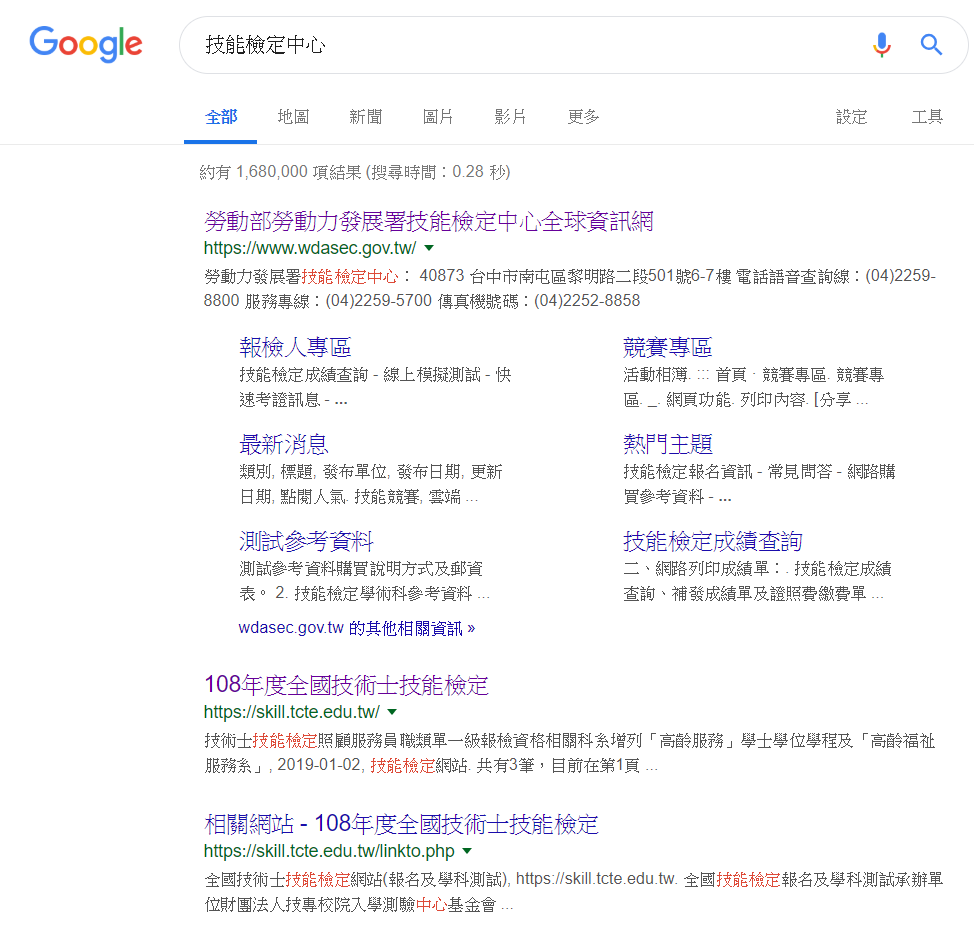 步驟1在搜尋引擎裡，搜尋技能定中心.選擇[勞動部勞動力發展署技能檢定中心全球資訊網]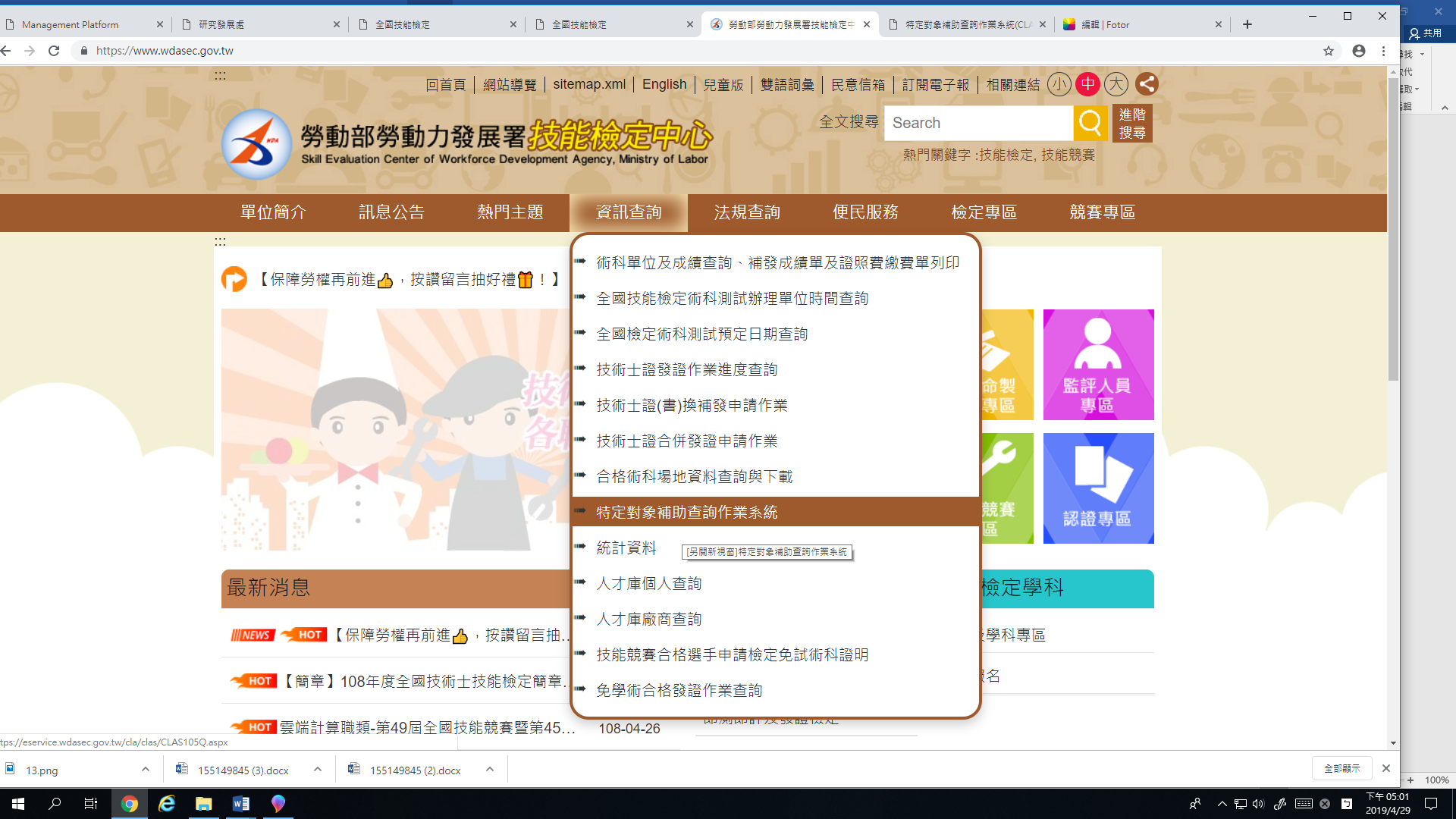 步驟2選取資料查詢，在選取[特定對象補助查詢]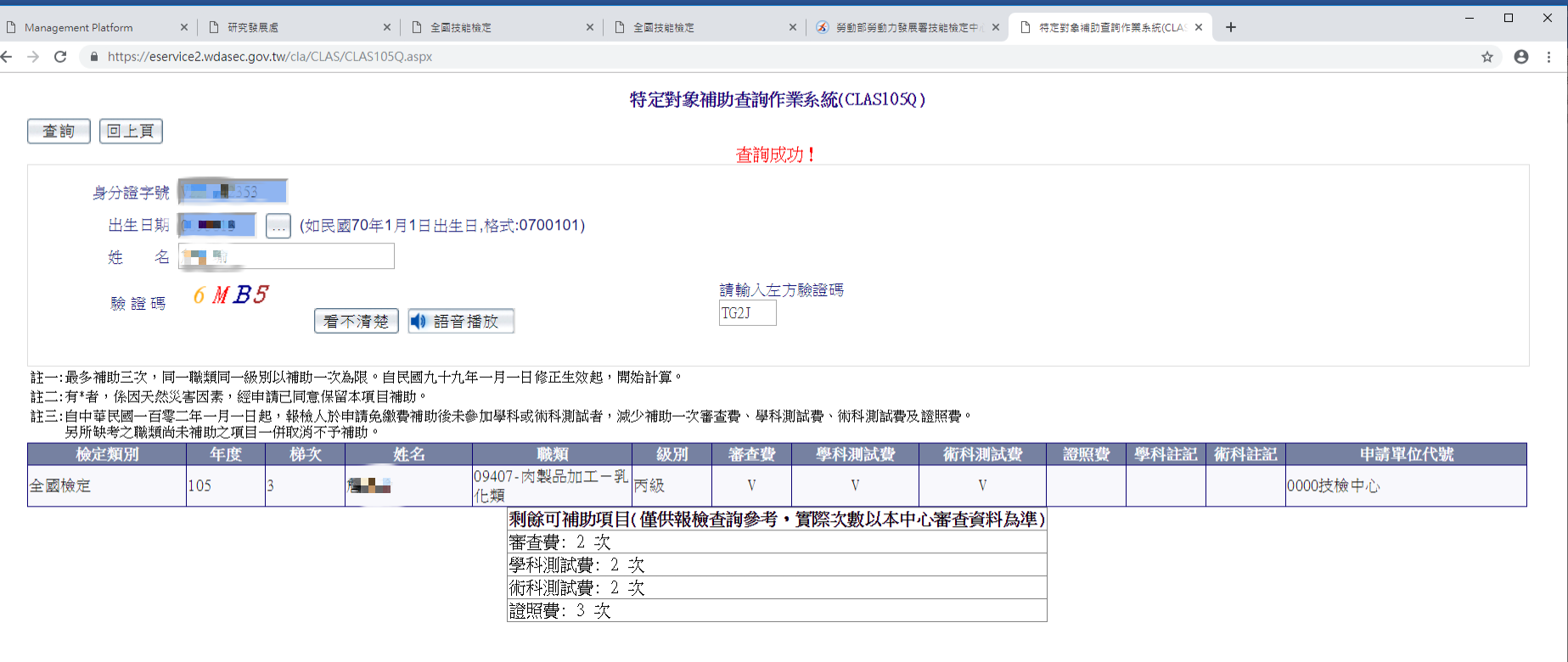 步驟3再輸入自己的身分證、生日及姓名